OPĆA OBILJEŽJA  EUROPEOBJASNITE SLJEDEĆE POJMOVE.GEOGRAFSKI SMJEŠTAJ- GEOGRAFSKI POLOŽAJ RIJEČNA TERASAFJORD  FJELD  MORENE LES (PRAPOR) KLIF LAGUNA LIDO  POVRŠINSKI KRŠKI OBLICIPODZEMNI KRŠKI OBLICI NORVEŠKI TIP OBALE DALMATINSKI TIP OBALE DELTA ESTUARIJ RIJEČNI REŽIMRAZVODNICA SLIJEVPORJEČJE DEPRESIJAKRIPTODEPRESIJAMARITIMNOST  KONTINENTALNOST  TEMPERATURNA AMPLITUDATEMPERATURNA INVERZIJA (OBRAT) TUNDRA  TAJGA  STEPA MAKIJA  DEMOGEOGRAFIJA DEMOGRAFSKI PRIJELAZ (TRANZICIJA)  GOSPODARSKA STRUKTURA PRIMARNI SEKTORSEKUNDARNI SEKTORTERCIJARNI SEKTORKVARTARNI SEKTOR  URBANIZACIJA  KONURBACIJA AGLOMERACIJA SATELITSKI GRAD AKO JE TVRDNJA TOČNA ZAOKRUŽITE SLOVO T, AKO JE NETOČNA ZAOKRUŽITE SLOVO N.Geografski smještaj određujemo u odnosu prema drugim kontinentima i oceanima.	T      	NEuropa je smještena na zapadnoj i istočnoj polutci.                                                         	T      	NNajzapadnija točka Europe nalazi se u Portugalu.                                                           	T      	NNajjužnija točka Europe nalazi se u Italiji.                                                                       	T      	NDogovorena granica Europe i Azije prolazi granicama država.                                     	T      	NRuska platforma i Baltički štit pripadaju Staroj Europi.                                            		T      	NStaroj Europi pripadaju Stara planina, Apenini i Dinaridi.                                            	T      	NNajveći dio mladog reljefa Europe nalazi se na južnom dijelu kontinenta.                     	T      	NEuropa je najmaritmniji kontinent.                                                                                  	T      	NNorveški tip obale karakterizira mnoštvo fjordova.                                                         	T      	NDalmatinski tip obale čine otoci i poluotoci koji su usporedni s obalom.                        	T      	NVažan klimatski faktor za klimu Europe je geografski smještaj.                                  	T     	NVeći dio europskoga kopna smješten je u sjevernom umjerenom pojasu, zbog čega 
velik dio Europe ima umjerene tipove klima.                                                                  	T      	NU unutrašnjosti europskoga kopna zime su blage, a ljeta manje toplija nego na obalama.										T      	NKoličina padalina se povećava od Atlantskog oceana prema Uralu.            			T      	NPočetkom 20. stoljeća udio starijih osoba u Europi je bio veći nego mladih.                   	T   	N	Demografska tranzicija označava prijelaz s visokih stopa rodnosti i smrtnosti na niske.	T      	NSjeverna Europa je najrjeđe naseljena europska regija.                                                   	T      	NSve države Europe nalaze se u 1. fazi demografske tranzicije.                                       	T      	NMađari i Hrvati su Indoeuropljani.                                                                                  	 	T      	NŠumarstvo spada u sekundarni sektor.                                                                 	        	T      	NUrbanizacija je posljedica aglomeracije.                                                               	        	T      	NU REČENICAMA SE NALAZE PODEBLJANI POJMOVI ODVOJENI KOSIM CRTAMA. U SVAKOM PARU ZAOKRUŽITE POJAM KOJI JE TOČAN.Europa se nalazi na sjevernoj/južnoj polutki. Ima povoljan / nepovoljan geografski položaj. Ural čini dogovorenu/političku granicu između Europe i Azije / Afrike.Stara gromadna gorja su bogata/ siromašna rudama. Primjer starog gromadnog gorja su Karpati i  Dinaridi/ Središnji masiv i Ardeni. Nizine pripadaju Mladoj/ Staroj Europi.  Padska nizina nalazi se između Alpa i Dinarida/ Alpa i Apenina.Najveću obalnu razvedenost u Europi ima Tirensko / Norveško more. Norveško more se zaleđuje/ ne zaleđuje zbog utjecaja Golfske struje.Europski kontinent se nalazi pod velikim utjecajem kopna/ mora. Veliko gospodarsko značenje ima Sjeverno / Sredozemno more, jer je jedno od najprometnijih mora na svijetu. Najveća europska morska luka je Rotterdam/ Amsterdam, a nalazi se na deltastom/ estuarijskom tipu  ušća.Kanal Rajna-Majna-Dunav je vrlo važan plovni put koji spaja Sjeverno more s Baltičkim/ Crnim. Rijeka s najvećim porječjem u Europi je Dunav/ Volga, a ulijeva se u Crno more/ Kaspijsko jezero.Za klimu Europe važni su stalni zapadni/ polarni istočni vjetrovi. Zračne struje s Atlantskog oceana prodiru otežano/ nesmetano prema istoku Europe zbog reljefne otvorenosti/ zatvorenosti prostora.   Količina padalina u Europi se smanjuje/ povećava od Atlantskog oceana prema Uralu. U unutrašnjosti/ obali Europe ljeta su toplija, a zime hladnije.Demografska tranzicija je proces prijelaza s visokih/niskih stopa rodnosti i smrtnosti na visoke/niske. U  prvoj fazi tranzicije rodnost i smrtnost su visoke/niske.U gospodarstvu Europe dominiraju djelatnosti tercijarnog/sekundarnog sektora. Najveći BDP imaju države Zapadne i Sjeverne/ Južne i Srednje Europe.U SLJEDEĆIM ZADATCIMA JEDAN JE TOČAN ODGOVOR. ZAOKRUŽI GA! Zaokružite jednu točnu tvrdnju:Europa je najmanji kontinentEuropa je drugi najmanji kontinentEuropa je treći najmanji kontinentEuropa je treći najveći kontinentZaokružite staro gromadno gorje Europe.Pireneji 		Betijski kordiljeri    	Apenini             Meseta                    	DinaridiZaokružite  otok koji se nalaze u Sredozemnom moru:Irska     		Island          		Korzika               Velika Britanija   Zaokružite sektor djelatnosti u kojem radi najmanje  Europljana.primarni      		sekundarni  		tercijarni      		kvartarni POVEŽITE LIJEVI I DESNI STUPAC. UPISIVANJEM ODGOVARAJUĆEG SLOVA IZ LIJEVOG STUPCA UPIŠITE NA PRAZNU CRTU ISPRED DESNOG STUPCAPovežite reljefne cjeline Europe s obzirom na starost reljefa upisivanjem odgovarajućih slova. (Sve crte moraju biti popunjene.)a.       Prastara Europa           	__ Apenini                             __ Rodopi                          __ Središnji masivb.      Stara Europa                	__ Stara planina                   __ Meseta                          __ Karpatic.       Mlada Europa              	__ Ruska platforma             __ Baltički štit                      __ Dinaridi 		__ Pribaltička nizina           __ Padska nizinaPovežite reljefne oblike s odgovarajućim opisom, upisivanjem odgovarajućih slova. (Sve crte moraju biti popunjene.)a.       Delta                	__ ušće ljevkastog oblika                      b.      Fjeld                 	__ ušće razgranatog oblikac.       Estuarij             	__ uski i duboki zaljevi strmih stranad.      Sprud               	__ visoravan nastala radom ledae.       Klif                    	__ pješčani otok u plitkom moru              f     Fjord                    __ obalna litica nastala radom valova	Povežite proces oblikovanja reljefa s odgovarajućim reljefnim oblikom. (Sve crte moraju biti popunjene.)a.       led                      __ deltab.      rijeka                	__ fjordc.       vjetar                	__ klifd.      more                 	__ lesna zaravan                        			__ fjeldPovežite rijeku s morem u koje se ulijeva, upisivanjem odgovarajućih slova. (Sve crte moraju biti popunjene.)a.       Rajna                f. Laba              k.	Neretva                                          __ Sjeverno moreb.      Dnjepar            g. Dunav           l.   Temza                               	    ___ Crno morec.       Odra                  h. Ebro            m. Loire	                                            ___ Sredozemno mored.      Don    	         i.  Pečora	         n. Rhone                                               ___ Baltičko moree.       Po                     j. Visla               o. Laba                                                   ____Barentsovo more                                                                                                                           _____ Atlantski ocean Povežite biljnu zajednicu s odgovarjućim tipom klime. (Jedna biljna zajednica je višak)a.       listopadne šume 		___ sredozemna klimab.      makija              		___ stepska klimac.       stepa                 		___ umjereno topla vlažna klimad.      tajga                 		___ vlažna snježno-šumska klimae.       tundraPovežite tip klime s odgovorajućim prostorom u kojem prevladava. (Jedan prostor je višak)a.       istočna Europa                         		___ sredozemna klimab.      jug istočne Europe                     		___ klima tundrec.       južna Europa                           		___ umjereno topla klimad.      sjeverna Europa                       		___ vlažna snježno-šumska klimae.       zapadna, srednja i jugoistočna EuropaPovežite jezike s pripadajućom jezičnom skupinom. (Jedan jezik je višak):a.       islandski           	___ germanska skupinab.      makedonski      	___ romanska skupinac.       mađarski           	___ slavenska skupinad.      francuski          	___ ugro-finska skupinae.       baskijski Povežite pojmove s opisom (jedan opis je višak)a.   	Urbanizacija                 	___ grad i njegova okolica promijenjena pod utjecajem gradab.  	Konurbacija                 	___ posljedica industrijalizacijec.   	Aglomeracija               	 ___ planski izgrađeni gradovi u okolici velikog grada d.       Industrijalizacija             ___ nagli razvoj sekundarnih djelatnosti                                         			___ područje međusobno sraslih gradovaPovežite pojmove s opisom. (Jedan opis je višak)a.   	Satelitski grad              ___ srašteni gradovib.  	Konurbacija                 	___ planski gradovic.   	Aglomeracija               	 ___ gradovi uz obalu                                         			___ grad i okolica ODGOVORITE NA SLJEDEĆA PITANJA.Navedite tri vrste stijena po postanku.Navedite tipove jezera prirodnog postanka.Nabrojite tipove klime u Europi.Navedite pokazatelje gospodarske razvijenosti.Objasnite postanak magmatskih, taložnih i preobraženih stijena.Usporedite obilježja starih gorja i mladih planina. U čemu je gospodarsko značenje Sjevernog mora?Kada i kako je oblikovana današnja obala Europe?U čemu je gospodarsko značenje Volge? Navedite klimatske elemenete.Navedite klimatske činitelje(faktore).Zašto se količina padalina u Europi smanjuje od zapada prema istoku?Zašto je utjecaj sredozemnog mora ograničen na uski pojas? Kakvo vrijeme nam donosi Sibirska anticiklona?Navedite dvije višenacionalne države u Europi.Koje su temeljne odrednice ukupnog kretanja broja stanovnika? Što je „odljev mozgova“ i kakve su posljedice „odljeva mozgova2?Objasnite povezanost industrijalizacije i urbanizacije.Na crtu ispod svakog  grafičkog prilog upiši odgovarajuće razdoblje. Jedno razdoblje je višak.  1700.-1750. g.		1985.-2015. g.			1900.-1950.g                _________________               _____________     ___________________  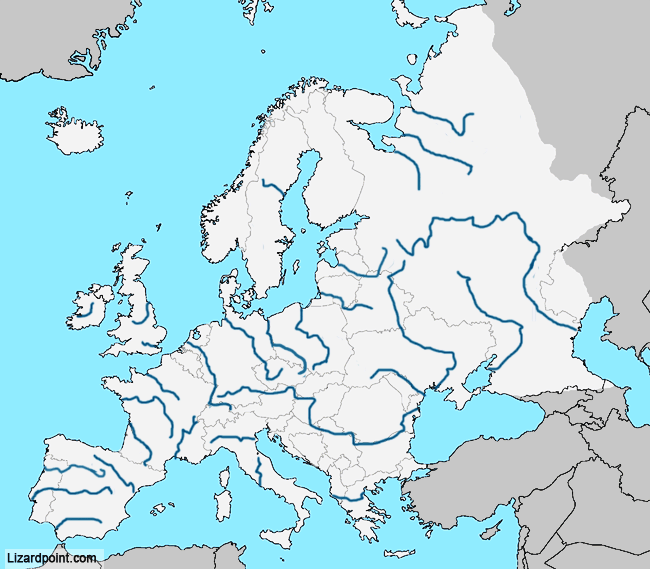 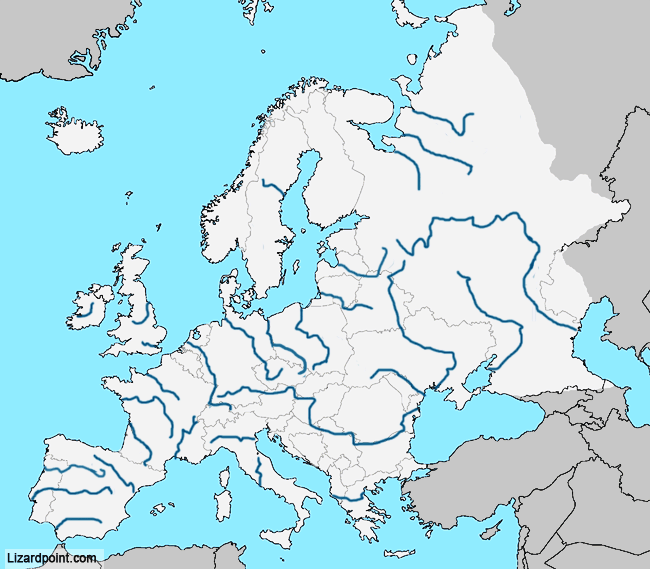 Znakom ( s kružićem i dva crna trokutića)       označene su reljefne cjeline Europe. Naziv reljefne cjeline označene slovom a je __________________________________ .Upišite slovo b u kružić znaka koji predstavlja Pireneje, a slovo c u kružić koji predstavlja Skandinavsko gorje. Slovom d označite Rodope, a slovom e Alpe. Navedite naziv otoka označenog brojem 1. __________________ (upiši ime otoka). Broj 2  ( ne u kružiće) čitko upišite na Apeninski poluotok, a broj 3 na poluotok Yylland. Kružićima      su označene europske rijeke. Crnim kružićem  označena je rijeka _____________, (upišite ime), koja protiče kroz _______________  (upišite naziv nizine), uljeva se u __________________ (upišite naziv mora) te ima oblik ušća _________________ (upišite  tip ušća).Upišite broj 4 u kružić koji predstavlja rijeku Rajnu,  broj 5 u kružić koji predstavlja rijeku Labu,  broj 6 u kružić koji predstavlja rijeku Vislu, a broj 7 u kružić koji predstavlja rijeku Dnjepar. Brojku 8 upišite u kružić koji predstavlja rijeku koja teče kroz Vlašku nizinu. Navedite naziv mora označenog slovom A. _____________________. More pripada sjevernom/zapadnom/južnom obalnom  i morskom pročelju (zaokruži odgovarajuće pročelje). Upišite veliko slovo B na mjesto Barentsovog mora.   Slovom Z označite Biskajski zaljev. Znakom X označite Otrantska vrata. Iscrtkajte Botnički zaljev. 